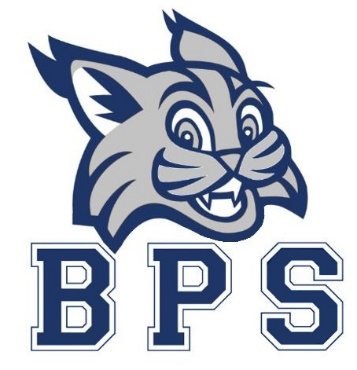 School Council MeetingFebruary 9, 2021School Council Officer PositionsElena Geiser Hogan – Parent Representative, PresidentDiego Paez – Parent Representative, Vice PresidentJennifer Grant – Parent Representative, SecretaryLaura Curry – Parent RepresentativeJohnathan Yerby – Parent RepresentativeKristy Fortinberry – Parent RepresentativeRebekah McLaughlin – Parent Representative Darren Layfield – Teacher Representative Jessica Hawk – Teacher RepresentativeElgin Mayfield - School PrincipalAgendaCall to orderESPLOSTOne Note – How we communicate with the staffProjects!Flowers in the front for the SpringStaining the shed in the back for weather protectionOther ideas?Fundraiser – Read a thonValentine’s DayParent CommunicationAdjourn